Ljubljana, 31. avgust 2022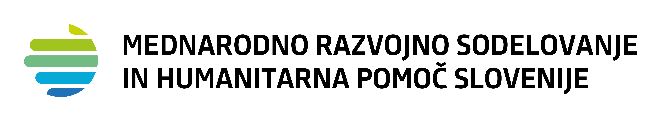 Nagovor vodje sektorja za mednarodno razvojno sodelovanje in humanitarno pomoč v MZZ RS dr. Roberta Kokalja na novinarski konferenci Slovenske karitas, Ljubljana, 31. avgust 2022  Spoštovani generalni tajnik gospod Tomažič, spoštovane sestra gospa Švigelj, gospa Rejc in gospa Lampe, cenjene gospe in gospodje,v zadovoljstvo mi je, da lahko tudi letos na današnjem dogodku spregovorim o aktualnih dejavnostih in ciljih mednarodnega razvojnega sodelovanja in humanitarne pomoči Republike Slovenije kot tudi o rezultatih strateškega partnerstva med Ministrstvom za zunanje zadeve in Slovensko karitas na področju mednarodne humanitarne pomoči.Od junija lani smo tako skupaj izvedli projekte pomoči otrokom, mladim in revnim na Madagaskarju, kot tudi pomoči prizadetim družinam po potresu na Haitiju ter pomoči v hrani za ukrajinske begunce na Poljskem in v Moldaviji. Naše sodelovanje je bilo tvorno tudi v času predsedovanja Svetu EU v drugi polovici preteklega leta.   Obenem mi dovolite, da izpostavim, da nam je v letu 2021 uspelo pomembno zvišati uradno razvojno pomoč Republike Slovenije. Ta je dosegla 97,5 milijonov evrov oz. 0,19 % bruto nacionalnega dohodka. Največji porast beležimo pri dvostranskem razvojnem sodelovanju in humanitarni pomoči. Še naprej si bomo prizadevali za absolutno in relativno rast alokacij za uradno razvojno pomoč. Vojna v Ukrajini je v letošnjem letu neizogibno vplivala na našo strukturo sredstev za humanitarno pomoč, pri čemer je naš cilj ponovno doseči večjo uravnoteženost razreza sredstev. Trenutno sofinanciramo 37 razvojnih in humanitarnih projektov, 23 v izvedbi izvajalskih ustanov, 14 pa v izvedbi NVO. V tem kontekstu izpostavljam, da trenutno v podsaharski Afriki sofinanciramo 5 projektov NVO, obenem pa bomo do konca letošnjega leta objavili javni razpis za triletne projekte nevladnih organizacij, ki bo vključeval tudi izvajanje humanitarnih projektov v Podsaharski Afriki. Spoštovani,pri izvajanju projektov mednarodnega razvojnega sodelovanja v Afriki je ključnega pomena prisotnost na terenu. Zaradi razvejane mreže lokalnih partnerjev Slovenske karitas in drugih naših nevladnih organizacij v Afriki projekte uspešno izvajamo že vrsto let. S tamkajšnjimi projekti prispevamo k realizaciji zunanjepolitičnih ciljev Republike Slovenije, saj z njimi ustvarjamo pogoje za bolj dostojno življenje najbolj ranljivih družbenih skupin. Naslavljamo področja varnosti preskrbe s hrano, dostopa do čiste pitne vode, izboljšanja ekonomskega položaja, pomoči tamkajšnjim beguncem ter dostopa do zdravstvenih in izobraževalnih storitev. Ocenjujemo, da so projekti, ki se izvajajo v Podsaharski Afriki uspešni ter da prispevajo tudi k uresničevanju ciljev trajnostnega razvoja. V Afriki trenutno s Slovensko karitas sodelujemo pri realizaciji razvojnega projekta v zahodni Ruandi. Projekt za izboljšanje dostopa in trajnostno upravljanje z vodo ter okoljskimi viri smo pričeli izvajati v lanskem letu in predstavlja nadgradnjo projekta, ki smo ga na tem območju sofinancirali v že obdobju 2018 do 2020.V Ministrstvu za zunanje zadeve si bomo še naprej prizadevali, da bo Slovenija ostala odgovorna donatorica, ki v sodelovanju s partnerji učinkovito naslavlja humanitarne potrebe po svetu. Tudi v naslednjem srednjeročnem obdobju si bomo še naprej prizadevali za poglabljanje sodelovanja in iskanje sinergij z izvedbenimi ustanovami in nevladnimi organizacijami pri doseganju naših skupnih ciljev.Hvala lepa. 